§4320-J.  Coverage for abuse-deterrent opioid analgesic drug products1.  Definitions.  As used in this section, unless the context otherwise indicates, the following terms have the following meanings.A.  "Abuse-deterrent opioid analgesic drug product" means a brand or generic opioid analgesic drug product approved by the federal Food and Drug Administration with abuse-deterrent labeling claims that indicate the drug product is expected to result in a meaningful reduction in abuse.  [PL 2015, c. 371, §1 (NEW); PL 2015, c. 371, §2 (AFF).]B.  "Cost sharing" means any coverage limit, copayment, coinsurance, deductible or other out-of-pocket expense associated with a health plan.  [PL 2015, c. 371, §1 (NEW); PL 2015, c. 371, §2 (AFF).]C.  "Opioid analgesic drug product" means a drug product in the opioid analgesic drug class prescribed to treat moderate to severe pain or other conditions, whether in immediate release or extended release, long-acting form and whether or not combined with other drug substances to form a single drug product or dosage form.  [PL 2015, c. 371, §1 (NEW); PL 2015, c. 371, §2 (AFF).][PL 2015, c. 371, §1 (NEW); PL 2015, c. 371, §2 (AFF).]2.  Required coverage.  A carrier offering a health plan in this State shall provide coverage for abuse-deterrent opioid analgesic drug products listed on any formulary, preferred drug list or other list of drugs used by the carrier on a basis not less favorable than that for opioid analgesic drug products that are not abuse-deterrent and are covered by the health plan.  An increase in enrollee cost sharing to achieve compliance with this section may not be implemented.[PL 2015, c. 371, §1 (NEW); PL 2015, c. 371, §2 (AFF).]SECTION HISTORYPL 2015, c. 371, §1 (NEW). PL 2015, c. 371, §2 (AFF). The State of Maine claims a copyright in its codified statutes. If you intend to republish this material, we require that you include the following disclaimer in your publication:All copyrights and other rights to statutory text are reserved by the State of Maine. The text included in this publication reflects changes made through the First Regular and First Special Session of the 131st Maine Legislature and is current through November 1. 2023
                    . The text is subject to change without notice. It is a version that has not been officially certified by the Secretary of State. Refer to the Maine Revised Statutes Annotated and supplements for certified text.
                The Office of the Revisor of Statutes also requests that you send us one copy of any statutory publication you may produce. Our goal is not to restrict publishing activity, but to keep track of who is publishing what, to identify any needless duplication and to preserve the State's copyright rights.PLEASE NOTE: The Revisor's Office cannot perform research for or provide legal advice or interpretation of Maine law to the public. If you need legal assistance, please contact a qualified attorney.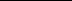 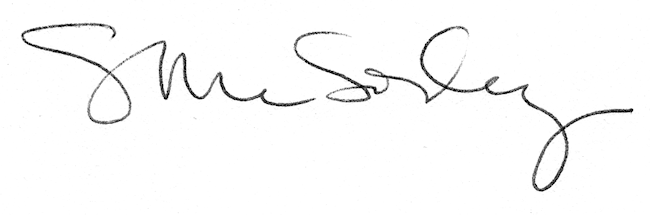 